SQL Server 2000 Reporting Services 評価レポート検証結果免責事項本書に掲載されている情報は作成された時点での情報であり、その内容は予告なく変更される可能性があります。本書に記載された情報は、本書各項目に関する発行日現在の Microsoft の見解を表明するものです。Microsoftは絶えず変化する市場に対応しなければならないため、ここに記載した情報に対していかなる責務を負うものではなく、情報の信憑性については保証できません。本書は情報提供のみを目的としています。 Microsoft は、明示的または暗示的を問わず、本書にいかなる保証も与えるものではありません。すべての当該著作権法を遵守することはユーザーの責務です。Microsoftの書面による明示的な許可なく、本書の一部または全部について、転載や検索システムへの格納または挿入を行うことは、どのような形式または手段（電子的、機械的、複写、レコーディング、その他）、および目的を問わず、禁じられています。これらは著作権で保護された権利を制限するものではありません。 Microsoft は、本書の内容を保護する特許 (申請中のものも含む)、商標、著作権、またはその他の知的所有権を保有している場合があります。Microsoft から書面による明示的な使用許諾契約書が供給される場合を除き、本書の提供はこれらの特許、商標、著作権、またはその他の知的財産へのライセンスを与えるものではありません。特に断りのない限り、本書に例示した会社、組織、製品、ドメイン名、電子メール アドレス、ロゴ、人物、場所、およびイベントは架空のもので、実在の会社、組織、製品、ドメイン名、電子メール アドレス、ロゴ、人物、場所、あるいはイベントとは一切無関係です。Copyright © 2011 Microsoft Corporation. All rights reserved.Microsoft、SQL Server、およびWindows は米国 Microsoft Corporation の米国およびその他の国における登録商標または商標です。その他、記載されている会社名および製品名は、各社の商標または登録商標です。SQL Server 2000 Reporting Services 評価レポート検証結果今回の検証作業では、マイクロソフト株式会社、マイクロソフト プロダクト ディベロップメント リミテッド、日本ユニシス株式会社、ユニアデックス株式会社の共同作業で実施しました。
以下に、今回検証作業に参加した各社の所属部署を示します。チューニング技術各レポート作成に使用したクエリ一覧略語と用語解説本文中で使用している略語と技術用語について、解説しています。SQL Server 2000 Reporting Services の概要Unisys Enterprise Server ES7000 概要•マイクロソフト プロダクト ディベロップメント リミテッド
ウインドウズ サーバー システム開発統括部 SQL Server グループ•マイクロソフト株式会社
製品マーケティング本部 エンタープライズサーバー製品部 SQL Server グループ•日本ユニシス株式会社
サービスビジネス開発本部 .NET テクノロジ & サービス部•日本ユニシス株式会社
サービスビジネス開発本部 .NET ビジネス デベロプメント•日本ユニシス株式会社
商品企画部販売促進室•ユニアデックス株式会社
オープン SW 統括部 W2K サポート･サービス部検証作業を行うにあたって設定したパフォーマンス チューニングについて紹介しています。SQL Server 2000、SQL Server 2000 Reporting Services、Windows Server 2003、Internet Information Services 6.0 のそれぞれで効果を得られるよう調整を行っています。Windows Server 2003動作概要
今回の検証では Windows Server 2003 Datacenter Edition を使用しています。これは、Reporting Services の動作に必須である、IIS、SQL Server の動作の環境としても使用されます。動作において CPU 使用は負荷に比例した分だけ CPU を使用する傾向がありました。メモリの消費としては、今回の検証内容においては 4GB に満たないものでした1.2 AWE1.3 コミットチャージInternet Information Service (IIS) 6.0動作概要
IIS6.0 は、ASP .NET Web Application として動作する Reporting Services には不可で、密接な関係があります。パフォーマンス チューニングなどの対応は、主として IIS の調整を行うことで対応します。Web ガーデン要求キューの制限メタ データ チューニングCPU アフィニティSQL Server 2000動作概要
SQL Server 2000 は、Reporting Services を動作させる上で不可欠です。この SQL Server 2000 には、"ReportServer" と "ReportServerTemp" の 2 つのデータベースが用意され、Reporting Services のカタログ データ、ログ データ、キャッシュされたレポート等の管理を行っています。メモリ調整CPU アフィニティDB ファイル配置SQL Server 2000 Reporting Services動作概要
Reporting Services の表示機能は、ASP .NET Web アプリケーションとして動作しています。Reporting Services 自体は、 "ReportServer" の名称でサービスに登録されており、その動作内容はカタログ データベースに登録されている情報に従って動作しています。主な環境設定は、ReportManager サイトか Web にて行うことができます。キャッシュ検証を行った際のパフォーマンス カウンタのログ ファイルを抜粋して紹介します。レポート 2：全店舗月別売上/仕入一覧レポート 2：全店舗月別売上/仕入一覧SELECT製品.細分類名称， 製品.製品名， SUM(売上.売上個数) AS 売上個数， 
SUM(売上.売上金額)AS 売上金額FROM売上 INNER JOIN製品 ON 売上.製品ID = 製品.製品IDWHERE(製品.小分類名称 = @小分類選択) AND (DATEPART(Year， CONVERT(char(8)， 
売上.[日付コード]， 3)) = @年) AND (DATEPART(Month， CONVERT(char(8)， 
売上.[日付コード]， 3)) = @月)GROUP BY製品.細分類名称， 製品.製品名ORDER BY製品.細分類名称 DESCレポート 3：店別 POS 売上レポート 3：店別 POS 売上SELECTSUM(売上.売上金額) AS 売上合計， 店舗マスタ.店舗名，
SUM(売上.仕入金額) AS 仕入合計FROM売上 INNER JOIN
店舗マスタ ON 売上.店舗ID = 店舗マスタ.店舗ID INNER JOIN
製品 ON 売上.製品ID = 製品.製品IDWHERE(DATEPART(Year， 売上.[日付コード]) = @年) AND (DATEPART(Month， 
売上.[日付コード]) = @月)GROUP BY店舗マスタ.店舗名レポート 4：製品別 POS 販売レポートレポート 4：製品別 POS 販売レポートSELECT製品.製品番号， 製品.製品名， 売上.売上個数， 店舗マスタ.店舗名FROM売上 INNER JOIN
店舗マスタ ON 売上.店舗ID = 店舗マスタ.店舗ID INNER JOIN
製品 ON 売上.製品ID = 製品.製品IDWHERE(製品.小分類名称 = @小分類選択) AND (DATEPART(Year， 売上.[日付コード]) 
= @年) AND (DATEPART(Month， 売上.[日付コード]) = @月)GROUP BY製品.製品番号， 製品.製品名， 売上.売上個数， 店舗マスタ.店舗名ORDER BY売上.売上個数 DESCCMP : Cellula Multi ProcessingACT : Application Center TestAWE : Address Windowing ExtensionsWeb ガーデンCPU アフィニティDefaultAppPoolSQL Server 2000 Reporting Services は、従来の紙ベースによるレポートとインタラクティブな Web ベースのレポートを作成、管理、配布するための、総合的なサーバー ベースのプラットフォームです。マイクロソフト ビジネス インテリジェンス フレームワークの不可分な要素である Reporting Services は、SQL Server および マイクロソフト Windows Server のデータ管理機能を、使い慣れた高機能アプリケーションの Microsoft Office System と組み合わせて、リアルタイムな情報を提供することにより、日常的な業務と意志決定を支援します。SQL Server 2000 Reporting Services は、OLAP (オンライン分析処理)、データ マイニング、データ ウェアハウス、ETL (Extract 、Transform 、Loading : データの抽出 / 転送 / 書出しの一連処理) ツール、データ ウェアハウスおよびレポート機能などの統合分析機能を組み合わせています。統合アーキテクチャSQL Server 2000 Reporting Services は、OLE DB 、ODBC (Open Database Connectivity) など幅広いデータ ソースとともに、普及している Web ブラウザや Microsoft Office System アプリケーションなどの複数の出力フォーマットをサポートします。Microsoft Visual Studio® .NET および Microsoft .NET Framework を用いることにより、開発者は既存の情報システムの機能拡張や、カスタム データ ソースへの接続、新たな出力フォーマットの作成、各種のデバイスの提供などが行えます。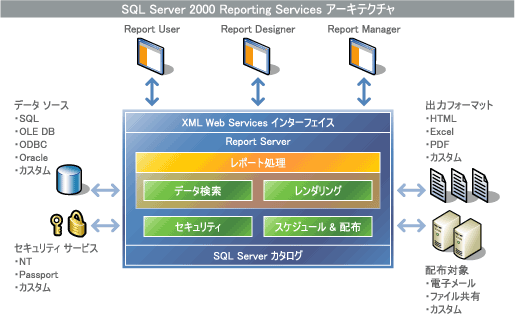 完全なレポート ライフサイクルのサポートSQL Server 2000 Reporting Services は、次のようなレポート ライフサイクル全体をサポートします。Unisys Enterprise Server ES7000 シリーズは、ユニシスとマイクロソフト、そしてインテルの最新技術の融和によって誕生した CMP (Cellula Multi Processing ) アーキテクチャを採用、メインフレーム ベースの高信頼性と高可用性、および高拡張性を提供します。
ES7000 は、1 台のサーバー内にインテルプロセサ 32 基までを搭載可能にし、CMP アーキテクチャのパーティショニング機能により、1 サーバーを最大 8 つまで分割して動作させることができます。また複雑な利用環境でも運用管理を容易にする統合運用管理システムの提供のみならず、24 時間 365 日対応のサポート サービスも提供します。CMP アーキテクチャ:CMP (Cellular Multi Processing) アーキテクチャは、ユニシスが独自開発したメインフレーム由来の技術であり、CPU とメモリ、IO 装置間にクロスバー方式のスイッチを配置することで、ポイントツーポイントのアクセスを可能にし、最大 20GB / 秒のデータ転送速度を実現しています。さらに内部構成を分割することによって、最大 8 つのパーティション (区画) を設定することが出来ます。それぞれのパーティションは個別のサーバーとして動作するため、1 台のサーバー内で複数の異なる OS を平行稼動させることが可能です。統合運用管理システム:ES7000 は極めて高い柔軟性と拡張性を備えているため、多様な形態での運用が可能になります。この多様な運用環境でも運用を容易にするための独自ソフトウェア (サーバー ナビゲーション ツール) と (APSC) が用意されています。
サーバー ナビゲーション ツールは、サーバーの稼働環境監視や構成管理/設定機能、可用性に関する情報収集、自己修復機能、リモートコンソール機能、イベント発生監視などの機能を提供します。複数のパーティションで構成された ES7000 も、全体を一つのインタフェースで集中管理し、システム管理者は運用管理に必要なすべての操作を WEB ベースでおこなうことが出来ます。またこのツールには (Call Home) と呼ばれる自動通報機能も装備されており、問題発生時に自動的に日本ユニシスのサポートセンターに通報することも可能です。APSC は電源や設備のコントロールを行うツールです。パーティション単位での電源の ON/OFF の自動運転や、空調 / CVCF 等のコンピュータ室の設備機器の自動運転、異常の検知 / 報告が可能です。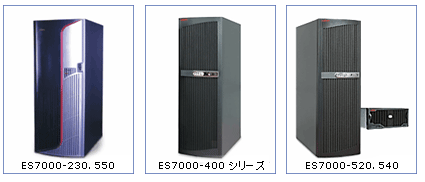 